Preliminary QuestionnaireGeneral information REGARDING facilities interested in exporting products, by-products or derivatives of animal origin to costa rica FOR HUMAN CONSUMPTIONABBREVIATIONSCOMPETENT AUTHORITY'S INFORMATIONFACILITY INFORMATIONADMINISTRATIVE STRUCTURE OF THE FACILITYHEALTH INSPECTIONPRODUCTION. Mark with an "X" the activities carried out at the facility, according to authorizations issued by the Competent Authority:   Note: You can add rows as needed	Please complete the following table:Attach scanned copy of the authorization granted by the Competent Authority to the facility.INFORMATION REGARDING THE INFRASTRUCTURE OF THE PREMISES Attach a sketch of the premises or a map of the site, which will detail areas, product flow, personnel flow, among others. The attached document must be legible.Is the final product subject to export to Costa Rica being stored at the facility itself or at external warehouses? If at external warehouses, provide details of the name and authorization number granted by the Competent Authority. COUNTRIES TO WHICH YOU HAVE APPROVAL TO EXPORT YOUR PRODUCTS Note: You can add rowsIMPORTED RAW MATERIAL OF ANIMAL ORIGINPROVIDERS OF RAW MATERIAL USED FOR THE PREPARATION OF PRODUCTS TO BE EXPORTED TO COSTA RICA (SITES)Note: You can add rowsPREREQUISITES Mark with an "X" if the facility has written and implemented procedures for the following sanitary requirements:HAZARD ANALYSIS AND CRITICAL CONTROL POINTS (HACCP)If the facility has an HACCP plan, mark with an "X" the aspects considered according to the following points:ATTACH FLOW CHARTS FOR PRODUCTS TO BE EXPORTED TO COSTA RICA.ATTACH THE WORKSHEET FOR EACH CRITICAL CONTROL POINT, WHERE THE FOLLOWING IS DETAILED: Stage, hazard, critical limit, monitoring, corrective actions, verification and records.LABORATORY TRIALSMark with an "X" the types of sampling programmes executed at the facility (by the company itself or an official entity) and complete the attached tables:SPECIFIC REQUIREMENTS BY PRODUCT TYPE AND FACILITY CLASSIFICATION:_____________________________________________                 __________________________________________           Name and signature of the Facility Representative                       Name and signature of the Competent Authority       Seal (COMPETENT AUTHORITY)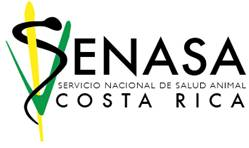 ANIMAL QUARANTINEANIMAL QUARANTINEStarting From:03/30/2016Starting From:03/30/2016Code:DCA-PG-002-RE-034Code:DCA-PG-002-RE-034GENERAL INFORMATION REGARDING FACILITIES INTERESTED IN EXPORTING PRODUCTS, BY-PRODUCTS OR DERIVATIVES OF ANIMAL ORIGIN TO COSTA RICA FOR HUMAN CONSUMPTIONGENERAL INFORMATION REGARDING FACILITIES INTERESTED IN EXPORTING PRODUCTS, BY-PRODUCTS OR DERIVATIVES OF ANIMAL ORIGIN TO COSTA RICA FOR HUMAN CONSUMPTIONVersion  03Version  03Page 1 of 4Page 1 of 4Prepared by:DCA/DIPOA Technical TeamPrepared by:DCA/DIPOA Technical TeamPrepared by:DCA/DIPOA Technical TeamRevised by:DCA Quality Management AreaRevised by:DCA Quality Management AreaApproved by:Animal Quarantine DirectorApproved by:Animal Quarantine DirectorApproved by:Animal Quarantine DirectorConsideration for the Competent AuthorityConsideration for the Competent AuthorityThis questionnaire must be completed and sent to the Directorate-General of SENASA-Costa Rica This questionnaire must be completed and sent to the Directorate-General of SENASA-Costa Rica Address:Barreal de Heredia Costa Rica de Jardines del Recuerdo 1KM al oeste y 400 metros al Norte at Benjamin Nuñez University Campus Apartado 3-3006 Cenada / Phone 2587-1600E-mail:bernardo.jaen@senasa.go.crThe report must be submitted in Spanish and English. The report must be submitted in Spanish and English. CLARIFICATIONThis document applies to facilities that currently wish to export or are already authorized to export to Costa Rica.Note: This questionnaire applies to products, by-products or derivatives of animal origin intended for human consumption.HACCPHazard Analysis and Critical Control PointsEg.Example SENASANational Animal Health ServiceCountry Name:Competent Authority's NameName of Person in Charge or Contact Person from the Competent Authority:Phone Number:Email:Name of Person in Charge or Contact Person from the Competent Authority:Phone Number:Email:Facility Name:Facility Authorization Number:Province / State / Department:Province / State / Department:Address: Address: Phone (area code):Fax (area code)Name of Person in Charge or Contact Person at The Facility:Phone Number:Email:Name of Person in Charge or Contact Person at The Facility:Phone Number:Email:Name of Manager or Legal Representative:Name of Manager or Legal Representative:Management Phone: E-mail:Personnel TypeQuantity (people)Working Days and Shifts (specify):AdministrativeWorking Days and Shifts (specify):Quality/Safety ManagementWorking Days and Shifts (specify):Production HeadquartersWorking Days and Shifts (specify):Operative/ProcessWorking Days and Shifts (specify):CleaningWorking Days and Shifts (specify):MaintenanceWorking Days and Shifts (specify):The Competent Authority Has Inspection Staff at The Facility Permanently: (   ) Yes        (   ) NoThe Competent Authority Has Inspection Staff at The Facility Permanently: (   ) Yes        (   ) NoThe Competent Authority Has Inspection Staff at The Facility Permanently: (   ) Yes        (   ) NoThe Competent Authority Has Inspection Staff at The Facility Permanently: (   ) Yes        (   ) NoThe Competent Authority Has Inspection Staff at The Facility Permanently: (   ) Yes        (   ) NoThe Competent Authority Has Inspection Staff at The Facility Permanently: (   ) Yes        (   ) NoThe Competent Authority Has Inspection Staff at The Facility Permanently: (   ) Yes        (   ) NoONGOING TRAINING OF INSPECTION STAFF WHO ARE PERMANENTLY PRESENT AT THE FACILITY(When not applicable, write "N/A")OfficialOfficialCertifiedCertifiedPrivatePrivateONGOING TRAINING OF INSPECTION STAFF WHO ARE PERMANENTLY PRESENT AT THE FACILITY(When not applicable, write "N/A")QuantityTimetableQuantityTimetableQuantityTimetableVeterinarianTechnical InspectorOther (specify):Official: This figure applies when staff are paid directly by the Competent Authority.Certified: This figure applies when staff are paid by a third party, this being neither the Competent Authority nor the facility. Example: Agreements with OIRSA or others.Private: This figure applies when staff are paid directly by the facility.Official: This figure applies when staff are paid directly by the Competent Authority.Certified: This figure applies when staff are paid by a third party, this being neither the Competent Authority nor the facility. Example: Agreements with OIRSA or others.Private: This figure applies when staff are paid directly by the facility.Official: This figure applies when staff are paid directly by the Competent Authority.Certified: This figure applies when staff are paid by a third party, this being neither the Competent Authority nor the facility. Example: Agreements with OIRSA or others.Private: This figure applies when staff are paid directly by the facility.Official: This figure applies when staff are paid directly by the Competent Authority.Certified: This figure applies when staff are paid by a third party, this being neither the Competent Authority nor the facility. Example: Agreements with OIRSA or others.Private: This figure applies when staff are paid directly by the facility.Official: This figure applies when staff are paid directly by the Competent Authority.Certified: This figure applies when staff are paid by a third party, this being neither the Competent Authority nor the facility. Example: Agreements with OIRSA or others.Private: This figure applies when staff are paid directly by the facility.Official: This figure applies when staff are paid directly by the Competent Authority.Certified: This figure applies when staff are paid by a third party, this being neither the Competent Authority nor the facility. Example: Agreements with OIRSA or others.Private: This figure applies when staff are paid directly by the facility.Official: This figure applies when staff are paid directly by the Competent Authority.Certified: This figure applies when staff are paid by a third party, this being neither the Competent Authority nor the facility. Example: Agreements with OIRSA or others.Private: This figure applies when staff are paid directly by the facility.Name of Staff Permanently Present at the Facility:E-mail:Phone:Name of Staff Permanently Present at the Facility:E-mail:Phone:Name of Staff Permanently Present at the Facility:E-mail:Phone:Name of Staff Permanently Present at the Facility:E-mail:Phone:Name of Staff Permanently Present at the Facility:E-mail:Phone:Name of Staff Permanently Present at the Facility:E-mail:Phone:Name of Staff Permanently Present at the Facility:E-mail:Phone:Does the facility receive visits from the Competent Central or Regional Authority?     (   ) Yes        (   ) NoWrite how often visits are made during the year (based on last year's data):Indicate the type of personnel visiting the facility:(   ) Veterinarian  (   ) Inspector Technician  (   ) Other (Specify):___________Indicate the name (s) of the official staff conducting the visits (based on last year's data):Does the facility receive visits from the Competent Central or Regional Authority?     (   ) Yes        (   ) NoWrite how often visits are made during the year (based on last year's data):Indicate the type of personnel visiting the facility:(   ) Veterinarian  (   ) Inspector Technician  (   ) Other (Specify):___________Indicate the name (s) of the official staff conducting the visits (based on last year's data):Does the facility receive visits from the Competent Central or Regional Authority?     (   ) Yes        (   ) NoWrite how often visits are made during the year (based on last year's data):Indicate the type of personnel visiting the facility:(   ) Veterinarian  (   ) Inspector Technician  (   ) Other (Specify):___________Indicate the name (s) of the official staff conducting the visits (based on last year's data):Does the facility receive visits from the Competent Central or Regional Authority?     (   ) Yes        (   ) NoWrite how often visits are made during the year (based on last year's data):Indicate the type of personnel visiting the facility:(   ) Veterinarian  (   ) Inspector Technician  (   ) Other (Specify):___________Indicate the name (s) of the official staff conducting the visits (based on last year's data):Does the facility receive visits from the Competent Central or Regional Authority?     (   ) Yes        (   ) NoWrite how often visits are made during the year (based on last year's data):Indicate the type of personnel visiting the facility:(   ) Veterinarian  (   ) Inspector Technician  (   ) Other (Specify):___________Indicate the name (s) of the official staff conducting the visits (based on last year's data):Does the facility receive visits from the Competent Central or Regional Authority?     (   ) Yes        (   ) NoWrite how often visits are made during the year (based on last year's data):Indicate the type of personnel visiting the facility:(   ) Veterinarian  (   ) Inspector Technician  (   ) Other (Specify):___________Indicate the name (s) of the official staff conducting the visits (based on last year's data):Does the facility receive visits from the Competent Central or Regional Authority?     (   ) Yes        (   ) NoWrite how often visits are made during the year (based on last year's data):Indicate the type of personnel visiting the facility:(   ) Veterinarian  (   ) Inspector Technician  (   ) Other (Specify):___________Indicate the name (s) of the official staff conducting the visits (based on last year's data):ACTIVITYACTIVITYSlaughter and processing of bovine carcassesSlaughter and processing of porcine carcassesSlaughter and processing of equine carcassesSlaughter and processing of poultry carcassesSlaughter and processing of carcasses of calves and small ruminantsSlaughter and processing of rabbit carcassesSlaughter and processing of authorized wild speciesProcessing and conservation of edible by-productsBovine cutting, deboning and packingPorcine cutting, deboning and packingEquine cutting, deboning and packingPoultry cutting, deboning and packingCutting, deboning, packing and conservation of calves and small ruminantsRabbit cutting, deboning and packingCutting, deboning and packing of authorized wild speciesManufacture of raw meat and/or processed meat productsPreparation of cooked sausages and/or other ready-to-eat meat productsCraft production of dairy productsIndustrial processing of dairy productsProcessing and storage of aquaculture productsProcessing and storage of fisheries of wild origin (commercial species)Storage of meat and meat products (cold stores)Storage of fishery products (cold stores)Storage of dairy productsStorage of processed or unpackaged food of animal origin (not refrigerated)Processing of honey and bee products (pollen, propolis, royal jelly)Egg productionFoods with minimum animal content1.6.2.7.3.8.4.9.5.10.Facility NameAuthorization Number (Granted by Competent Authority)Animal Product and SpeciesCountry of Origin“X”Prerequisites Listing.Facility design and constructionWater, ice and steam supplyLighting, ventilationDesign and construction of equipment and utensilsMetrological control (thermometers,  steelyards, etc.)Facility maintenance programme, equipment and utensilsHygiene control programme (cleaning and disinfection)Control of operations (procedures and conditions of process and storage)Pest control systemResidue management (liquid and solid)Transportation                                                                                                                                                                          Traceability Recovery programme and product recall, which includes product recall drillHygiene, behaviour and health of staff                                                                                                                                            Staff TrainingPlease, complete the following table:Control of suppliers and raw materials (meat, non-meat, packaging material, among others)Programme for the control and management of additivesPlease, complete the following table:Product labelling Animal Welfare ProgrammeOther (specify):“X”Requirements of the HACCP PlanMultidisciplinary HACCP teamProduct description and production methodsIdentification of expected use and possible consumers of foodFlowchartDescription of the stages established in the flowchart Hazard analysis and control measuresDetermination of critical control points (CCPs)Critical limits for critical control points Validation of critical control limitsMonitoring system for critical control pointsCorrective actions for each critical control pointVerification proceduresRegistration and documentation systemOther (specify):“X”Type of Sampling ProgrammeCompany's Internal Sampling ScheduleComplete the following table: Official Sampling Schedule, carried out by the Competent Authority Complete the following table: Type of FacilitySpecific Requirements in Attached TableFacilities dedicated to the receipt, preparation, processing, transformation, packing, storage and distribution of fishery and aquaculture products.Facilities dedicated to the slaughter, boning, packing, storage, and distribution of bovine, caprine, equine, ovine, porcine meat and others of authorized origin.Facilities dedicated to the slaughtering, cutting, boning, packing, storage, and distribution of meat of avian origin.Facilities dedicated to the processing, preparation, packing, storage, and distribution of processed and semi-processed avian, porcine, bovine, goat, sheep, equine meat products, and other authorized species.Facilities dedicated to the processing, packing, storage and distribution of dairy products.Facilities dedicated to the processing, packing and storage of honey.The facility's representative has provided the information requested by the SENASA Sanitary Authorities of the Ministry of Agriculture and Livestock of Costa Rica; with the objective of knowing the process and sanitary controls applied during the manufacturing of products, by-products and derivatives of animal origin for human consumption. This has been verified by the Competent Authority of the commercial partner country and its reliability can be verified by SENASA-Costa Rica's personnel.